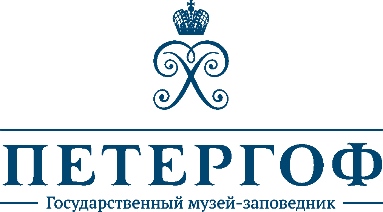 ПЕТРОВСКИЙ WEEKEND В НИЖНЕМ ПАРКЕ.18 августа 2017, 12:00Государственный музей-заповедник «Петергоф» приглашает провести эти выходные, 18 и 19 августа, в Нижнем парке. В рамках акции «Петровский Weekend» будут открыты три выставки, посвященные юбилейным датам в истории Петергофа: 65-летие музея «Эрмитаж», 35-летие музея «Дворец Марли» и 300-летие визита Петра I во Францию. На площадках у музеев пройдут мастер-классы, рассказывающие о тонкостях моды и танцев XVIII века. 18 августа в 12:00 состоится пресс-показ выставок и специальные экскурсии для СМИ по залам музеев в сопровождении хранителей и специалистов ГМЗ «Петергоф». Аккредитация для СМИ открыта до 15:00 17 августа. К 65-летию открытия музея «Эрмитаж» после Великой Отечественной войны на аллее у павильона развернется выставка «Мода на уединение», посвященная истории строительства Эрмитажей в Европе, петровскому Эрмитажу в Петергофе и всем подобным сооружениям в Российской империи. «Эрмитаж» был характерной принадлежностью французских регулярных парков. Именно после посещения Версаля Петр I издает указ о строительстве Эрмитажа в Петергофе на берегу Финского залива. Главным экспонатом петергофского музея является подъемный механизм, позволявший поднимать яства с первого этажа на второй. Пострадавший во время немецкой оккупации, павильон «Эрмитаж» в 1952 году стал первым музеем Петергофа, открывшим свои двери для посетителей после войны.  В тот же день в залах Марли откроется аудио-инсталляция «Звуки дворца», приуроченная к 35-летию открытия музея в бывших «Малых приморских палатах». Цель выставочного проекта – «оживить» конкретные исторические сюжеты, дополнить визуальное повествование музейных предметов звуковой интерпретацией. Для создания аудио-роликов, имитирующих звуки дворцового быта, выбрано семь событий из жизни Марли, зафиксированных в исторических источниках, среди которых чаепитие императрицы Александры Федоровны с ее родным братом принцем Фридрихом Вильгельмом Карлом Прусским и первый показ Петром I своего детища иностранным гостям.Пресс-показ начнется с представления баннерной выставки «Высокий гость Парижа. К 300-летию визита Петра I во Францию» у памятника «Пётр I с малолетним Людовиком XV на руках» в Купеческой гавани. Пребывание Петра I во Франции в 1717 году явилось важнейшим событием русской и европейской истории. Визит во Францию положил начало культурному диалогу двух великих держав. В развитие этого диалога ГМЗ «Петергоф» предлагает проект, созданный на основе гравюр, рисунков, изображений музейных предметов из собрания музея-заповедника. Весь комплекс представленных материалов рассказывает о новых событиях и явлениях русской жизни, порожденных французскими впечатлениями Петра Великого.